Протокол № 1от «06» сентября 2021 годаобщего собрания представителей (физоргов)МБОУ «Узнимахинская СОШ»Присутствовало 7 человек1.      Открытие спортивного клуба в МБОУ «Узнимахинская СОШ»Слушали:выступление заместителя директора по воспитательной работе Караевой А.Б. о необходимости создания школьного спортивного клуба.Постановили:создать спортивный клуб в МБОУ «Узнимахинская СОШ»2. Выборы состава спортивного клуба.Слушали: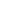 Выступление директора МБОУ «Узнимахинская СОШ» Ахмедовой  Р.М о выборе кандидата в председатели спортивного клуба учителя физкультуры Магомедова Р.Р.Принятие решения голосованием:За 7 человекПротив 0 человекВоздержались 0 человекДанную кандидатуру избрать председателем ШСК.3. Разное.Слушали: Магомедова Р.Р, предложившего назвать школьный спортивный клуб МБОУ «Узнимахинская СОШ» - «Лидер»Постановили:Утвердить название школьного клуба «Лидер».Председатель собрания Ибрагимова Б.ЯСекретарь Курбанова П.К.